Safeguard Healthcare Supplement
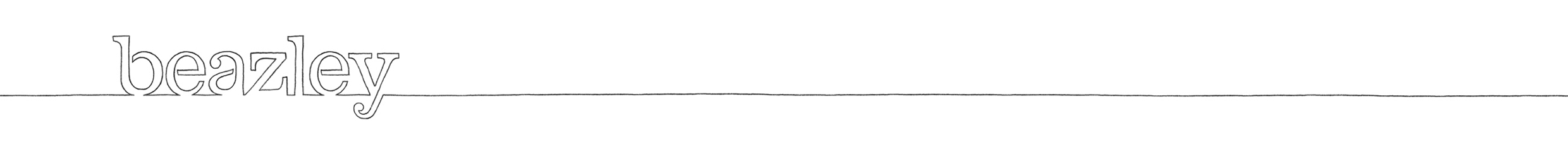 InstructionsPlease answer all questions. If the answer to any question is NONE, please print NONE. Attach separate sheets of paper as necessary. The application must be signed and dated by the highest ranking clergy or executive. PLEASE CAREFULLY READ STATEMENT AT THE END OF THE APPLICATION BEFORE SIGNING.General Information Name of Applicant: _______________________________________________________________________Applicant details Please complete employee grid below: Organization details 3	Please check yes or no in the grid below:Loss Prevention Efforts4	Please check yes or no in the grid below:5 	Detail any other methods of loss prevention_________________________________________________	________________________________________________________________________________________THE APPLICANT WARRANTS TO THE BEST OF ITS KNOWLEDGE AND BELIEF THAT THE STATEMENTS SET FORTH HEREIN ARE TRUE AND INCLUDE ALL MATERIAL INFORMATION. THE APPLICANT FURTHER WARRANTS THAT IF THE INFORMATION SUPPLIED ON THIS APPLICATION CHANGES BETWEEN THE DATE OF THIS APPLICATION AND THE INCEPTION DATE OF THE POLICY PERIOD, IT WILL IMMEDIATELY NOTIFY US OF SUCH CHANGE. SIGNING OF THIS APPLICATION DOES NOT BIND THE COMPANY TO OFFER NOR THE APPLICANT TO ACCEPT INSURANCE, BUT IT IS AGREED THAT THIS APPLICATION SHALL BE THE BASIS OF THE INSURANCE AND WILL BE ATTACHED AND MADE PART OF THE POLICY SHOULD A POLICY BE ISSUED.  IF AN EXCESS POLICY IS ISSUED THE APPLICATION WILL BECOME A PART OF THE EXCESS POLICY. date 		applicant's authorized signature of a principal, partner or officer 	        title date 		applicant's authorized signature of the individual in charge of  	        title 				the human resources or personnel departmentNumber employedNumber contractedNumber volunteer% MaleDoctors/Physician AssistantsNursesOffice staffOther (please describe)TotalsServicesYesNoHome careNursing homes/assisted livingIndependent livingMental institutionsCounsellingDialysis centersBlood donationsFamily planningAlternative medicinePhysical therapyDoctors officeHospitalMethodYesNoSecurity guards at facilitySecure access to facilityCamerasAny person who, with intent to defraud or knowing that he is facilitating a fraud against an insurer, submits an application or files a claim containing a false or deceptive statement is guilty of insurance fraud.